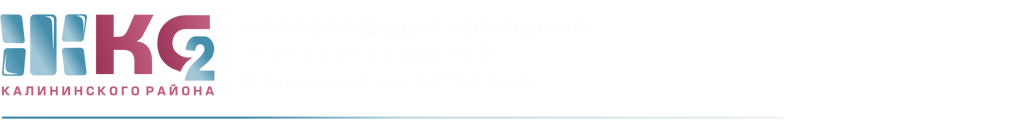 ОТЧЕТо доначислениях ИПУ по актам с 27.04.2020 - 30.04.2020г.ПериодКоличествоПерерасчет (руб.)с  27.04.20   по 30.04.20передано для проверки1проверено1доначислено